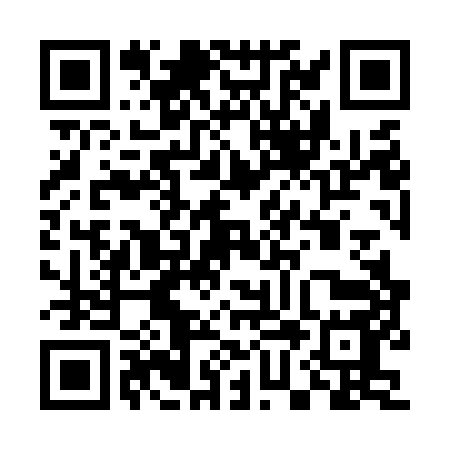 Prayer times for Wellfleet by the Sea, Massachusetts, USAMon 1 Jul 2024 - Wed 31 Jul 2024High Latitude Method: Angle Based RulePrayer Calculation Method: Islamic Society of North AmericaAsar Calculation Method: ShafiPrayer times provided by https://www.salahtimes.comDateDayFajrSunriseDhuhrAsrMaghribIsha1Mon3:265:0912:444:468:1910:022Tue3:275:0912:444:478:1910:013Wed3:275:1012:444:478:1910:014Thu3:285:1012:444:478:1810:005Fri3:295:1112:454:478:1810:006Sat3:305:1212:454:478:189:597Sun3:315:1212:454:478:179:588Mon3:325:1312:454:478:179:589Tue3:335:1412:454:478:179:5710Wed3:345:1412:454:478:169:5611Thu3:355:1512:464:478:169:5512Fri3:365:1612:464:478:159:5413Sat3:375:1712:464:478:149:5414Sun3:395:1812:464:478:149:5315Mon3:405:1812:464:478:139:5216Tue3:415:1912:464:478:139:5117Wed3:425:2012:464:468:129:4918Thu3:445:2112:464:468:119:4819Fri3:455:2212:464:468:109:4720Sat3:465:2312:464:468:109:4621Sun3:475:2412:464:468:099:4522Mon3:495:2412:464:468:089:4323Tue3:505:2512:464:458:079:4224Wed3:515:2612:464:458:069:4125Thu3:535:2712:464:458:059:3926Fri3:545:2812:464:458:049:3827Sat3:565:2912:464:448:039:3628Sun3:575:3012:464:448:029:3529Mon3:585:3112:464:448:019:3430Tue4:005:3212:464:438:009:3231Wed4:015:3312:464:437:599:30